АДМИНИСТРАЦИЯ МУНИЦИПАЛЬНОГО ОБРАЗОВАНИЯ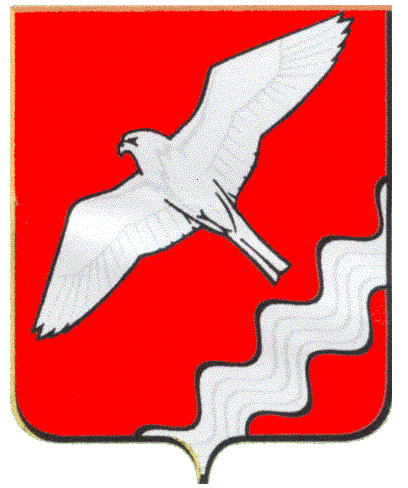 КРАСНОУФИМСКИЙ ОКРУГПОСТАНОВЛЕНИЕот 13  сентября 2017 г.  № 878 г. КрасноуфимскО   внесении   изменений   в   штатныерасписания учреждений Муниципаль-ного образования    Красноуфимский округВ соответствии с постановлением главы Муниципального образования Красноуфимский округ от 07.09.2017 г. № 88 «Об увеличении (индексации) размеров окладов (должностных окладов), ставок заработной платы работников муниципальных учреждений, работников органов местного самоуправления МО Красноуфимский округ», руководствуясь ст.ст. 26, 31 Устава МО Красноуфимский округП О С Т А Н О В Л Я Ю:1. Внести изменения с 01.10.2017 года в штатные расписания, утвержденные постановлением Администрации МО Красноуфимский округ от 10.03.2015 г. № 270 «Об утверждении штатных расписаний учреждений МО Красноуфимский округ» (с изменениями), следующих учреждений МО Красноуфимский округ, изложив их в новой редакции:1.1. Администрации Муниципального образования Красноуфимский округ (приложение 1);1.2. территориальных отделов Администрации МО Красноуфимский округ (приложение 2);1.3. Отдела ЖКХ Администрации МО Красноуфимский округ (приложение 3);1.4. военно-учетного стола Администрации МО Красноуфимский округ (приложение 4);1.5. Отдела культуры и туризма Администрации МО Красноуфимский округ (приложение 5);1.6. Финансового отдела администрации Муниципального образования Красноуфимский округ (приложение 6).2. Директору МКУ «Центр технического обеспечения» установить месячный должностной оклад в размере 17 621,00 рубль.3. Директору МКУ «Центр детско-подростковых и молодежных клубов» Администрации МО Красноуфимский округ установить месячный должностной оклад в размере 5 749,00 рублей.4. Директору МБУК «Центр культуры, народного творчества и библиотечного обслуживания» установить месячный должностной оклад в размере 30 675,00 рублей.5. Директору МБОУ ДО «Красноуфимская районная детская школа искусств» установить месячный должностной оклад в размере 24 344,00 рублей.6. Контроль за исполнением постановления возложить на заместителя главы Администрации МО Красноуфимский округ по экономическим вопросам Г.А. Пастухову.Глава МО Красноуфимский округ                                            О.В. Ряписов